Bincy C A R E E R O B J E C T I V ETo  work  with  a  growing  organization  for  a  dynamic  learning  experience  and  to  contribute substantially to the development of the organization. Put in hard work and perseverance coupled with responsibility, competitive spirit and clarity of vision in the right direction to achieve the goal.P R O F E S S I O N A L S U M M A R Y   Senior   Software   Engineer   (Developer)   with   Allianz   Cornhill   Information   Services   (ACIS), Trivandrum – India. Worked in SharePoint technologies.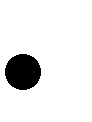    Software  Engineer  with  Assyst  International  Private  Ltd.,  Kochi  –  India.  Worked in .Net & SharePoint.S K I L L S S U M M A R YSoftware skills		: 	SP 2010, MOSS 2007, C# .Net, SQL server 2005/2008, Html, CSS, JavaScript    Scripting Languages 	: 	Basic knowledge in Power shellApplications			: 	MS Office ApplicationsP R O F E S S I O N A L E X P E R I E N C E      PROJECT 1: Group IT IntranetThe project was to develop a publishing portal for Euler Hermes in MOSS 2007. As part of the team, I was involved in developing custom web parts, designing master page and creating custom page layouts for serving the requirements.  PROJECT 2: Migration ProjectThe project was to migrate intranets developed in MOSS 2007 to SP 2010 and to troubleshoot the issues related to migration. Responsibilities included moving the intranets without any design changes and incorporating the new features of SP 2010. Also involved in globalization of custom web parts like navigation modules with customized styles, master page and page layouts so that they are compatible with all future intranet sites developed in all languages.  PROJECT 3: EHDACH IntranetThe project was to develop a German intranet portal for Euler Hermes in SP 2010. It included about 20 site collections for data management.  Involved in designing and development of InfoPath forms used by employees for submitting various requests.  PROJECT 4: Northern Europe IntranetThe project was to develop an Intranet portal for all the subsidiaries in Northern Europe. It included sub sites in different languages. Involved in developing custom web parts, InfoPath forms and testing of various components.  PROJECT 5: InfoPath Forms developmentWorked  with  InfoPath  2010  for  developing  e-forms  for  various  requests.  Used SharePoint designer workflow and visual studio workflow for various levels of approval.  PROJECT: WLF IntranetLocal Intranet Portal for World Lung Foundation users. As part of the team, I was involved in the development and unit testing of the project. Developed code modules for the application. Involved in testing a number of other modules.A C A D E M I C Q U A L I F I C A T I O N S   B.Tech in Computer Science & Engineering from Sree Narayana Gurukulam College ofEngineering, M.G University, Ernakulam, Kerala (2009 Batch) with 79.8%.  +2 (Higher Secondary Exam) from SNDP HSS Udayamperoor, Ernakulam, Kerala (2005 Batch) with91%.  S.S.L.C from St.Joseph’s CGHSS Tripunithura, Kerala (2003 Batch) with 90.5%.C E R T I F I C A T I O N S  SP 2010 Development Certification (MCTS 70-573)P E R S O N A L I N F O R M A T I O NSex				: 	FemaleDate of Birth			:	14-03-1987Nationality			:	IndianReligion			: 	ChristianLanguages Known		: 	English, MalayalamJob Seeker First Name / CV No: 1715538Click to send CV No & get contact details of candidate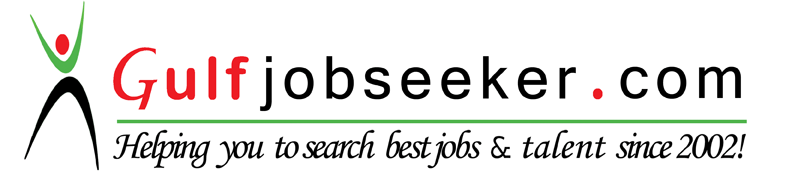 PeriodAugust 2010 – July 2013OrganisationACIS – The Offshore Company of Allianz Insurance PlcOrganisation DetailsAllianz Cornhill Information Services (ACIS) is a captive offshore facility of Allianz Insurance Plc, operating from the Technopark, Trivandrum- India, offering both IT and ITES services. ACIS is a CMMI Level 5 company providing world-class Application Development and Maintenance services to Allianz Insurance in the UK and other Allianz companies.Project DetailsDeveloping intranet sites for subsidiaries of Euler Hermes, which in turn is a subsidiary of Allianz.PeriodJuly 2009 - August 2010OrganizationSprint Technologies in association with Assyst International Private LtdOrganization DetailsAdvanced   Software   Systems   Inc.   (ASSYST)   is   a   global   CMMI   level   3Information technology   solutions   provider   with   a   track   record   of successfully delivering end-to-end IT services to Federal, State and Local Governments and other 500 companies operating at Kochi.